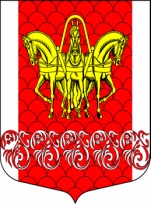 Совет депутатов муниципального образования
«Кисельнинское сельское поселение»Волховского муниципального района 
Ленинградской областичетвертого созываРЕШЕНИЕ      от  14 апреля 2021 года № 04Об утверждении Положения о помощникедепутата совета депутатов муниципальногообразования «Кисельнинское сельское поселение»Волховского муниципального районаЛенинградской областиВ соответствии с федеральным законом от 06.10.2003 №131-ФЗ «Об общих принципах организации местного самоуправления в Российской Федерации», Устава муниципального образования «Кисельнинское сельское поселение» Волховского муниципального района Ленинградской области совет депутатов решил:1. Утвердить Положение о помощнике депутата совета депутатов муниципального образования «Кисельнинское сельское поселение» Волховского муниципального района Ленинградской области (далее - МО Кисельнинское СП) согласно приложению к настоящему решению.2. Опубликовать настоящее решение в газете «Волховские огни», сетевом издании «Волхов  СМИ» и разместить на официальном сайте Кисельнинского сельского поселения.3. Настоящее решение вступает в силу на следующий день после официального опубликования.4. Контроль за исполнением решения возложить на главу муниципального образования.Глава муниципального образования«Кисельнинское сельское поселение»                                       В.В.КиселевПриложение  к решению совета депутатов муниципального образования«Кисельнинское сельское поселение»от  14 апреля 2021 г. №  04Положение о помощнике депутата совета депутатов муниципального образования «Кисельнинское сельское поселение»Волховского муниципального района Ленинградской областиНастоящее Положение устанавливает права и обязанности, порядок и условия работы помощника депутата совета депутатов муниципального образования «Кисельнинское сельское поселение» Волховского муниципального района Ленинградской области (далее – МО Кисельнинское СП).1. Общие положения1.1. Помощником депутата МО Кисельнинское СП (далее - помощник депутата) является гражданин Российской Федерации, достигший 18-летнего возраста, оказывающий действующему депутату МО Кисельнинское СП помощь в осуществлении его депутатских полномочий и выполняющий возложенные на него поручения.1.2. Депутат МО Кисельнинское СП (далее - депутат) вправе иметь до 2 (двух) помощников депутата. Депутат самостоятельно определяет необходимое количество помощников депутата и распределяет обязанности между ними.1.3. Помощник депутата выполняет работу на общественных началах.1.4. Помощник депутата имеет удостоверение установленного единого образца по форме согласно Приложению 1 к настоящему Положению. Удостоверение помощнику депутата оформляется по представлению депутата по форме согласно Приложению 2 к настоящему Положению и выдается заместителем председателя совета депутатов МО Кисельнинское СП в течение десяти дней со дня его назначения. 1.5. По окончании деятельности помощника депутата удостоверение помощника подлежит сдаче в совет депутатов МО Кисельнинское СП.1.6. Деятельность помощника депутата ограничена сроком полномочий депутата.1.7. В своей деятельности помощник депутата руководствуется Конституцией Российской Федерации, федеральными конституционными законами, федеральными законами и иными нормативными правовыми актами Российской Федерации, указами и распоряжениями Президента Российской Федерации, постановлениями и распоряжениями Правительства Российской Федерации и Ленинградской области, законами и иными нормативными актами МО Кисельнинское СП, Уставом МО КисельнинскоеСП, а также настоящим Положением.2. Порядок назначения и освобождения от должности помощника депутата совета депутатов МО Кисельнинское СП.2.1. Назначение гражданина помощником депутата осуществляется решением совета депутатов МО Кисельнинское СП на основании заявления кандидата на должность помощника депутата и представления депутата МО Кисельнинское СП на срок, указанный в представлении, но не превышающий срока полномочий депутата МО Кисельнинское СП соответствующего созыва.2.2. Для назначения гражданина помощником депутата на рассмотрение совета депутатов МО Кисельнинское СП представляются следующие документы:- заявление кандидата на должность помощника депутата согласно Приложению 3 к настоящему Положению;- представление депутата, кандидатом в помощники которого является гражданин;- 2 фотографии (3х4);- анкета установленной формы в соответствии с Приложением  4 к настоящему Положению.2.3.  Досрочное освобождение от исполнения обязанностей помощника депутата производится:а) по представлению депутата совета депутатов МО Кисельнинское СП;б) в случае досрочного прекращения полномочий депутата независимо от срока полномочий помощника депутата;в) по собственному желанию помощника депутата;г) совершения помощником депутата действий, несовместимых с деятельностью депутата совета депутатов МО Кисельнинское СП.Досрочное освобождение помощника депутата от исполнения обязанностей осуществляется решением совета депутатов МО Кисельнинское СП.3. Права и обязанности помощника депутата3.1. В целях обеспечения эффективного исполнения депутатом своих полномочий, предусмотренных действующим законодательством, помощник депутата обязан:            3.1.1.Оказывать депутату организационно-техническую помощь, в том числе:- организовывать прием депутатом населения в избирательном участке и осуществлять контроль за выполнением мер, принимаемых по обращениям населения;- организовывать встречи депутата с избирателями и жителями избирательного участка;- осуществлять предварительную работу по рассмотрению писем и обращений избирателей;- работать по заданиям депутата, связанным с выполнением его депутатских полномочий.3.1.2. Руководствоваться действующим законодательством.3.1.3. При досрочном прекращении своих полномочий сдать удостоверение в совет депутатов МО Кисельнинское СП.3.2. В целях выполнения своих обязанностей помощник депутата имеет право:- проводить предварительный прием населения и представителей организаций, а также вести запись на прием к депутату;- получать адресованные депутату почтовые и телеграфные отправления;-знакомиться с планами работы совета депутатов МО Кисельнинское СП, решениями совета депутатов МО Кисельнинское СП по вопросам исполнения полномочий.3.3. При выполнении помощником депутата своих обязанностей недопустимо использование им своего статуса в личных интересах, а также в целях, не отвечающих интересам жителей муниципального образования «Кисельнинское сельское поселение» Волховского муниципального района Ленинградской области.Приложение 1к ПоложениюОписание удостоверения помощника депутатамуниципального образования «Кисельнинское сельское поселение» Волховского муниципального района Ленинградской области1. Удостоверение помощника депутата МО Кисельнинское СП (далее - удостоверение) представляет собой книжечку в твердой обложке темно-красного (бордо) цвета размером 200 х 65мм в развернутом виде.2. На внешней стороне удостоверения, в правой части, в центре, располагается надпись «УДОСТОВЕРЕНИЕ».Изображение и надпись выполняются тиснением под золото (серебро).3. Внутренняя сторона удостоверения состоит из двух частей размером по 95 х 65 мм, выполненных на бумаге с внутренней сеткой в виде флага Российской Федерации и изображением герба МО Кисельнинское СП.	На левой части располагается место для фотографии помощника депутата размером 30x40 мм, изготовленной в цветном исполнении, анфас, без головного убора, размером 30х40мм; ниже - место для личной подписи. Фотография заверяется круглой печатью главы муниципального образования Кисельнинское сельское поселение» Волховского муниципального района Ленинградской области. На левой внутренней стороне печать накрывает правый нижний угол фотографии помощника депутата.	Вверху, справа, располагаются слова: «Удостоверение №___»  и ниже в три строки: Фамилия, Имя, Отчество лица, которому выдано удостоверение;«является помощником депутата МО Кисельнинское СП Волховского муниципального района Ленинградской области____________________(Ф.И.О. депутата)»;Ниже слева располагаются слова «Глава муниципального образования», а справа – личная подпись.Приложение 2к Положению	                                                                            Главе муниципального образования «Кисельнинское сельское поселение»Волховского муниципального района Ленинградской области                                                                                       _________________________________                               (Ф.И.О.  полностью)__________________________________                                                                                       от депутата совета депутатов муниципального образования«Кисельнинское сельское поселениеВолховского муниципального района Ленинградской области____________________________________________________________________                                            (Ф.И.О.  полностью)конт. телефон:______________________ПредставлениеПредставляю для оформления удостоверения помощника депутата на общественных началах (Ф.И.О. помощника полностью)с  "_____"______________ 20___г.  по "_____"________________ 20___г.Документы, необходимые для оформления удостоверения на должность помощника депутата МО Кисельнинское СП прилагаю:- заявление,- 2 фото 3х4,- анкета.  Депутат МО Кисельнинское СП______________    _____________________			(подпись)   (расшифровка подписи)Дата _____________Приложение 3 к Положению                                                                           Главе муниципального образования«Кисельнинское сельское поселение»Волховского муниципального района Ленинградской области                                                                                                                                      _________________________________                                                                                                      __________________________________                               (Ф.И.О.  полностью)                                     от________________________________                                                                                                       __________________________________                                                                                                                                                                                                  (Ф.И.О. помощника полностью)зарегистрированного по адресу:                                     _________________________________                                                                                                   _________________________________                                                                                                      _________________________________
фактически проживающему по адресу:______________________________________________________________________________________________________конт.телефон:_______________________Заявление
           Прошу наделить меня полномочиями помощника депутата совета депутатов МО Кисельнинское СП Волховского муниципального района Ленинградской области на общественных началах.             По   истечении   срока   полномочий помощника депутата совета депутатов МО Кисельнинское СП Волховского муниципального района Ленинградской области, а также в случае досрочного прекращения полномочий, обязуюсь сдать удостоверение помощника депутата МО Кисельнинское СП в совет депутатов.        _________________           _______________(дата)   (подпись)Приложение 4 к Положению
АНКЕТА 
(заполняется собственноручно) (подпись)Место
для
фотографии1.ФамилияМесто
для
фотографииИмяОтчество2. Паспортные данные2. Паспортные данные2. Паспортные данные2. Паспортные данные2. Паспортные данные2. Паспортные данные2. Паспортные данные3. Число, месяц, год и место рождения (село, деревня, город, район, область, край, республика, страна)3. Число, месяц, год и место рождения (село, деревня, город, район, область, край, республика, страна)3. Число, месяц, год и место рождения (село, деревня, город, район, область, край, республика, страна)3. Число, месяц, год и место рождения (село, деревня, город, район, область, край, республика, страна)3. Число, месяц, год и место рождения (село, деревня, город, район, область, край, республика, страна)3. Число, месяц, год и место рождения (село, деревня, город, район, область, край, республика, страна)3. Число, месяц, год и место рождения (село, деревня, город, район, область, край, республика, страна)4. Гражданство (если изменяли, то укажите, когда и по какой причине, если имеете гражданство другого государства – укажите)4. Гражданство (если изменяли, то укажите, когда и по какой причине, если имеете гражданство другого государства – укажите)4. Гражданство (если изменяли, то укажите, когда и по какой причине, если имеете гражданство другого государства – укажите)4. Гражданство (если изменяли, то укажите, когда и по какой причине, если имеете гражданство другого государства – укажите)4. Гражданство (если изменяли, то укажите, когда и по какой причине, если имеете гражданство другого государства – укажите)4. Гражданство (если изменяли, то укажите, когда и по какой причине, если имеете гражданство другого государства – укажите)4. Гражданство (если изменяли, то укажите, когда и по какой причине, если имеете гражданство другого государства – укажите)5. Домашний адрес (адрес регистрации, фактического проживания)5. Домашний адрес (адрес регистрации, фактического проживания)5. Домашний адрес (адрес регистрации, фактического проживания)5. Домашний адрес (адрес регистрации, фактического проживания)5. Домашний адрес (адрес регистрации, фактического проживания)5. Домашний адрес (адрес регистрации, фактического проживания)5. Домашний адрес (адрес регистрации, фактического проживания)6. Номер телефона, адрес электронной почты6. Номер телефона, адрес электронной почты6. Номер телефона, адрес электронной почты6. Номер телефона, адрес электронной почты6. Номер телефона, адрес электронной почты6. Номер телефона, адрес электронной почты6. Номер телефона, адрес электронной почты7. Образование (когда и какие учебные заведения окончили, номера дипломов)Направление подготовки или специальность по диплому
Квалификация по диплому7. Образование (когда и какие учебные заведения окончили, номера дипломов)Направление подготовки или специальность по диплому
Квалификация по диплому7. Образование (когда и какие учебные заведения окончили, номера дипломов)Направление подготовки или специальность по диплому
Квалификация по диплому7. Образование (когда и какие учебные заведения окончили, номера дипломов)Направление подготовки или специальность по диплому
Квалификация по диплому7. Образование (когда и какие учебные заведения окончили, номера дипломов)Направление подготовки или специальность по диплому
Квалификация по диплому7. Образование (когда и какие учебные заведения окончили, номера дипломов)Направление подготовки или специальность по диплому
Квалификация по диплому7. Образование (когда и какие учебные заведения окончили, номера дипломов)Направление подготовки или специальность по диплому
Квалификация по диплому8. Послевузовское профессиональное образование: аспирантура, адъюнктура, докторантура (наименование образовательного или научного учреждения, год окончания)
Ученая степень, ученое звание (когда присвоены, номера дипломов, аттестатов)8. Послевузовское профессиональное образование: аспирантура, адъюнктура, докторантура (наименование образовательного или научного учреждения, год окончания)
Ученая степень, ученое звание (когда присвоены, номера дипломов, аттестатов)8. Послевузовское профессиональное образование: аспирантура, адъюнктура, докторантура (наименование образовательного или научного учреждения, год окончания)
Ученая степень, ученое звание (когда присвоены, номера дипломов, аттестатов)8. Послевузовское профессиональное образование: аспирантура, адъюнктура, докторантура (наименование образовательного или научного учреждения, год окончания)
Ученая степень, ученое звание (когда присвоены, номера дипломов, аттестатов)8. Послевузовское профессиональное образование: аспирантура, адъюнктура, докторантура (наименование образовательного или научного учреждения, год окончания)
Ученая степень, ученое звание (когда присвоены, номера дипломов, аттестатов)8. Послевузовское профессиональное образование: аспирантура, адъюнктура, докторантура (наименование образовательного или научного учреждения, год окончания)
Ученая степень, ученое звание (когда присвоены, номера дипломов, аттестатов)8. Послевузовское профессиональное образование: аспирантура, адъюнктура, докторантура (наименование образовательного или научного учреждения, год окончания)
Ученая степень, ученое звание (когда присвоены, номера дипломов, аттестатов)9. Должность с указанием организации9. Должность с указанием организации9. Должность с указанием организации9. Должность с указанием организации9. Должность с указанием организации9. Должность с указанием организации9. Должность с указанием организации10. Были ли Вы судимы (когда и за что)10. Были ли Вы судимы (когда и за что)10. Были ли Вы судимы (когда и за что)10. Были ли Вы судимы (когда и за что)10. Были ли Вы судимы (когда и за что)10. Были ли Вы судимы (когда и за что)10. Были ли Вы судимы (когда и за что)“”20 г.                                                           г.                                                          